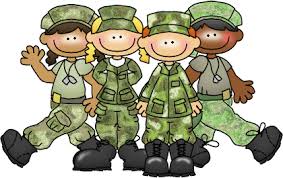 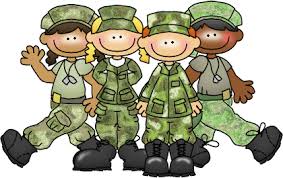 Register today for New Jersey FCCLA’s 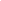 14th Annual Leadership Boot Camp!Saturday, January 7th, 2023Virtual PlatformParticipate in Watch Parties from Your School!9:00 AM – 2:00 PM ApproximatelyAt the 2023 Leadership Boot Camp, NJ FCCLA members will receive dynamic leadership training virtually and benefit from fun personal growth experiences.  Members will receive exclusive leadership development training that was once only available to the state officers.                                                                  Don’t miss this exciting opportunity!This year’s Leadership Boot Camp will be an exciting virtual experience and as engaging as ever.  We are designing this year’s session as a virtual watch party from your own schools!  Everyone should bring their own device.  The Opening Session will start at 9:00 AM on Saturday, January 7th and then lead into the program.   There will be a break for lunch and then the remainder of the program.  This conference will also include an Adviser Track for which advisers will receive professional development.  Attendees will receive an FCCLA leadership t-shirt along with an engaging leadership experience.  All for $35!  Online Registration is due Wednesday, December 14, 2022.** NO REFUNDS will be given. ** - - - - - -- - - - - - - - - - - - - - - - - - - - - - - - - - - - - - - - - - - - - - - - - - - - - - - - - - - - - - - - - - - - - - - - - - - - - - - - - - - - - - -        Permission Form                                             Student’s Name ________________________________________________________________________ Grade _______________________Chapter Name __________________________________________________________________________ T-shirt size____________________Parent/Guardian’s Signature    _________________________________________________________________________________________ Parent Signature			                     DateI give permission for my son/daughter, ____________________________________________________________, to participate in the NJ FCCLA Leadership Boot Camp virtually on January 7, 2023.  I understand that during this event my son/daughter will be participating in group activities and photographs/video may be taken for the NJ FCCLA website or state conference media.   Active Enlistees     (FCCLA Members)This “basic training” program will be geared towards developing student leaders.  Boot camp participants will attend sessions that cover the following topics:Leadership for a lifetimeMotivation and TeamworkMaking the World a Better PlaceAnd much more!Recruiters Track (adviser training)Preparation for the 2023 State Leadership Conference and NetworkingCompetitive Events QuestionsInclusion, Equity, Access and DiversityState and National FCS updatesDeveloping a Sustainable chapter